Про організацію підвищення кваліфікації  педагогічних працівниківобласті у березні-червні 2024 рокуНа виконання наказу Департаменту освіти і науки Львівської облдержадміністрації від 04.01.2024 №02-01/01/07 «Про регіональне замовлення на підвищення кваліфікації педагогічних працівників області у 2024 році» інститут організовує навчання педагогічних працівників області у березні-червні 2024 року відповідно до замовлень, поданих місцевими органами управління освітою і закладами освіти.Надсилаємо графіки (додаток 1) та списки груп (30 і 8 год) педагогічних працівників області на  березень-червень 2024 року (додаток 2).Заступник директора      				                Микола КАЦЮБАВикон.: Ольга КАЛИЧАКТел.:(032)2554048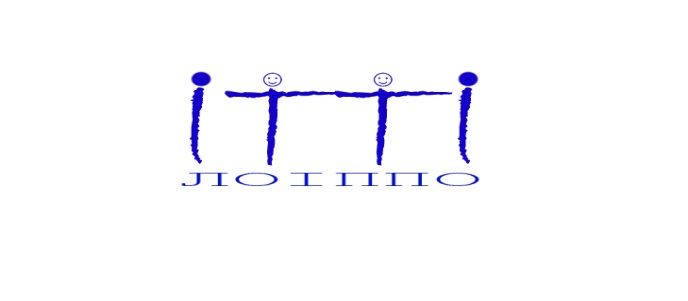 КОМУНАЛЬНИЙ ЗАКЛАД ЛЬВІВСЬКОЇ ОБЛАСНОЇ РАДИ«ЛЬВІВСЬКИЙ ОБЛАСНИЙ ІНСТИТУТ ПІСЛЯДИПЛОМНОЇ ПЕДАГОГІЧНОЇ ОСВІТИ»(КЗ ЛОР ЛОІППО)вул.  Огієнка, 18а,  м. Львів‚ 79007‚   тел./факс +38 (032) 255 38 30,  e-mail: loippo@ukr.net,     loippo.lviv.uaКод ЄДРПОУ 02139736вул.  Огієнка, 18а,  м. Львів‚ 79007‚   тел./факс +38 (032) 255 38 30,  e-mail: loippo@ukr.net,     loippo.lviv.uaКод ЄДРПОУ 02139736Від   _15.02.2024  № _07/11_На №                                              Керівникам органів управління освітою  територіальних громад        Керівникам закладів та установ                                      освіти